Publicado en Ciudad de México el 04/06/2020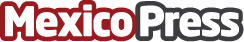 Realiza la AMDC foro virtual sobre Redes sociales, manipulación y Libertad PeriodísticaComo líder de la opinión pública que ofrece a las instituciones gubernamentales una visión profesional desde el ámbito ciudadano y como un interlocutor confiable y profesional en temas legislativos que afecten las políticas de comunicación públicaDatos de contacto:AMDCAMDC5556152195Nota de prensa publicada en: https://www.mexicopress.com.mx/realiza-la-amdc-foro-virtual-sobre-redes Categorías: Finanzas Comunicación Marketing Emprendedores E-Commerce Recursos humanos Ciudad de México http://www.mexicopress.com.mx